GENERAL 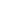 CONTRACTOR BUSINESS PLAN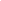 IndexEXECUTIVE SUMMARY[Bill Gil Construction] is a general contracting service company based in [Houston, Texas]. The company can complete small or large-scale construction projects for companies from different fields of business.[Bill Gil Construction] directs its funding and marketing strategies around building a solid portfolio. Since Texas is in a good economic state, the company is looking at an increasing profit margin over the next three years.COMPANY OVERVIEWMission StatementIt is [Bill Gil Construction] mission to execute its services at the highest level of quality while also maintaining full transparency all throughout the process. Philosophy: The Company values honesty in all aspects and dealings of the business.Vision: [Bill Gil Construction] vision is to be the go-to general contracting company in Houston. OutlookBeginning in [2015], [Houston] has seen an economic boom. This has resulted in the skyrocketing number of houses and buildings being built, and the trend continues up to this day. With this, [Bill Gil Construction] client base is set to grow at a steady [15]% each year.Type of Industry: Construction IndustryBusiness Structure: Sole ProprietorshipOwnership: Sole Proprietorship, [Billy Gilchrist]Start-Up SummaryThe start-up cost worth [300k] USD is to be provided by the owner and to be used mainly for supplies, payroll, operational expenses, and business fees.Management TeamShort- and Long-Term Goals and MilestonesPRODUCTS AND SERVICESProduct/Service Description[Bill Gil Construction] deploys licensed professionals, with extensive connections in the construction industry, to oversee projects. Depending on the scale of the project and completion date, the company may or may not hire subcontractors for some portions of the construction work.Value Proposition[Bill Gil Construction] has subcontractors and affiliates that can work even on the weekends. This allows the company to ensure timely completion of the projects.Pricing Strategy: The Company matches the standard pricing level of [Houston’s] market.Formula:Profit Margin   = 1- (Expenses/Net Sales)[Bill Gil Construction]Profit Margin     = 1 - ($241,000/$501,000)                             = 1-0.48                             = 0.52 or 52%EXECUTIONMarketing Plan[Bill Gil Construction] brand-awareness strategies focus on having its logo and branding attached to its heavy machinery. Apart from this, the company will also focus on building a strong portfolio. [Bill Gil Construction] believes that a good background and strong business relationships will make it thrive successfully for a longer period of time.Market ResearchThe company receives projects of any size, be it an apartment or a large commercial building. This is what the company differentiates from most of the general contractors in [Houston]. Recent market data reveals that seven out of 10 general contractors in Houston are only open to managing large-scale projects. The rest are mostly focused on building residential buildings.Marketing Strategy[Bill Gil Construction] plans to make full use of its website and client testimonials in getting the attention of potential clients before making a strong case and participate in the bidding process.The marketing team has started the implementation of various activities. Here are some of the updates:Organizational StructureThe owner, [Mr. Billy Gilchrist], runs the company. An operations manager, marketing specialist, and one human resource manager will oversee the flow of the business. For client issues and concerns, two customer service representatives are tasked to handle them. OPERATIONAL PLANTools and Equipment ChecklistIT InfrastructureThe company has a website which allows clients to contact the company and a server room that connects and saves all data that the company uses.FINANCIAL PLAN AssumptionsThe financial forecast is based on the company’s confidence in being able to penetrate the market. The major expenses will be on the acquisition of tools and heavy equipment, payroll, and legal fees. The company plans on expanding to other states in the US.Monthly ExpenseThe chart shows the projected monthly expenses for [2019].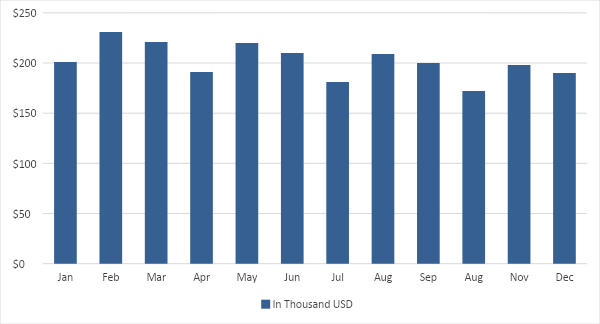 Monthly RevenueThe chart depicts the projected monthly revenues for [2019].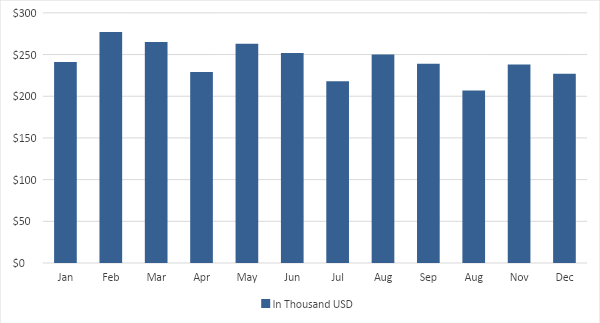 Business FinancingThe business’ capital comes from [Mr. Billy Gilchrist’s] business loan.StatementsExecutive Summary[PAGE NUMBER]Company Overview[PAGE NUMBER]Products and Services[PAGE NUMBER]Execution[PAGE NUMBER]Operational Plan[PAGE NUMBER]Financial Plan[PAGE NUMBER]Start-Up FundingStart-Up FundingStart-Up Expenses$250,000Start-Up Assets$50,000Total Funding Required$300,000AssetsNon-Cash Assets from Start-Up$15,000Cash Requirements from Start-up$15,000Additional Cash Raised$15,000Cash Balance on Starting Date$5,000Total Assets$50,000CapitalPlanned InvestmentOwner$300,000Other$0Additional Investment Requirement$0Total Planned Investment$300,000Loss at Start-Up (Start-Up Expenses)-$250,000Total Capital$50,000Liabilities$0Total Capital and Liabilities$50,000Start-UpStart-UpRequirementsStart-Up ExpensesRent - 6 Months$60,000Advertising$100,000Legal Fees$90,000Staff Training$0Insurance$0Other$0Total Start-Up Expenses$250,000Start-Up AssetsCash Required$50,000Start-Up Inventory$0Other Current Assets$0Long-Term Assets$0Total Assets$50,000Total Requirements (Total Start-Up Expenses + Total Assets)$300,000Management TeamRole/FunctionSkills[Henry Ferguson]CEOCommunication and leadership[Jorge Landers]Marketing ManagerMarketing Strategies and Performance MonitoringShort-Term GoalsMilestonesBuild up the company’s industry connectionsThe company is actively seeking out subcontractors willing to work with Bill Gil Construction.Renovate the general contractor’s officeThe company is putting subcontractors to the test by hiring them to handle the renovation of its office space.Long-Term GoalsMilestonesAdd new departments to the company to eliminate the need for subcontractors The budget plan has been approved. SWOT AnalysisStrengthsWeaknessesOpportunitiesThreats[Bill Gil Construction]Timely completion of projectsHas not built enough credibility yetAn improving economy resulting in clients expanding their businesses by building new stores or officesCompetitors with a strong portfolio retain customer loyalty[Ace General Contractors Incorporated]The company commands the most significant market shareHard-to-reach client supportAn improving economy resulting in clients expanding their businesses by building new stores or officesCompetitors with a strong portfolio retain customer loyaltyMelon Construction CompanyHas an exceedingly positive reputationThe company is unable to extend after-sales servicesAn improving economy resulting in clients expanding their businesses by building new stores or officesCompetitors with a strong portfolio retain customer loyaltyMarketing StrategyActivitiesTimelineSuccess CriteriaWebsite OptimizationThe writer sees to it that the blogs are compliant with current SEO standards.February 25, 2019Significant number of website visits and inquiries.Client testimonialsSupervisors to filter the content that will be added on the websiteFebruary 26, 2019New clients chose the company because they were moved by the testimonials.SoftwareQuantityProcore1Contractor Foreman1Sage 100 Contractor (formerly Sage Master Builder)1HardwareQuantityVehicles and Trucks8Construction Equipment (Bulldozers, Backhoe Loaders, Excavators, and Graders) 5Profit and Loss ProjectionProfit and Loss ProjectionProfit and Loss ProjectionProfit and Loss ProjectionFY2019FY2020FY2021Sales$350,000.00$400,000.00$650,000.00Direct Cost of Sale$150,000.00$126,000.00$90,500.00Other Cost of Sale$5,000.00$8,000.00$270,000.00Total Cost of Goods Sold or COGS (Sales - Direct Cost of Sale - Other Cost of Sale)$195,000.00$266,000.00$289,500.00Gross Profit (Sales-Total Cost of Goods Sold)$155,000.00$134,000.00$360,500.00Gross Margin % (Gross Profit/Sales)44.29%33.50%55.46%Operating ExpensesRent$10,000.00$10,000.00$10,000.00Insurance$20,000.00$10,000.00$15,000.00Utilities$20,000.00$25,000.00$20,000.00Salary (Including Tax)$70,000.00$20,000.00$20,000.00Maintenance & Supplies$20,000.00$20,000.00$4,500.00Total Operating Expenses$140,000.00$85,000.00$69,500.00EBITDA (Total Cost of Sale-Total Operating Expenses)$55,000.00$181,000.00$220,000.00Depreciation$4,000.00$4,000.00$4,000.00Interest Expense$0.00$0.00$0.00Taxes Paid$4,000.00$5,000.00$6,000.00Net Profit (Gross Profit - Operating Expenses - Taxes - Interest)$11,000.00$44,000.00$285,000.00Balance Sheet ProjectionBalance Sheet ProjectionBalance Sheet ProjectionBalance Sheet ProjectionFY2019FY2020FY2021Cash$300,000.00$400,000.00$500,000.00Accounts Receivable$6,000.00$11,000.00$11,000.00Inventory$11,000.00$5,000.00$11,000.00Other Current Assets$6,000.00$6,000.00$8,000.00Total Current Assets$323,000.00$422,000.00$530,000.00Long-Term Assets$6,000.00$6,000.00$2,500.00Accumulated Depreciation$2,500.00$2,500.00$6,000.00Total Long-Term Assets (Long-Term Assets-Accumulated Depreciation)$3,500.00$3,500.00-$3,500.00Total Assets (Total Current Assets + Total Long-Term Assets)$326,500.00$425,500.00$526,500.00Accounts Payable$2,500.00$30,000.00$2,500.00Notes Payable$5,000.00$2,500.00$8,000.00Other$3,500.00$2,500.00$2,500.00Total Liabilities$11,000.00$35,000.00$13,000.00Paid-in Capital$120,000.00$5,000.00$120,000.00Retained Earnings$5,000.00$120,000.00$5,000.00Total Owner's Equity (Total Assets - Total Liabilities)$315,500.00$390,500.00$513,500.00Total Liabilities & Equity (Total Liabilities/Total Owner's Equity)3.49%8.96%2.53%Cash Flow ProjectionCash Flow ProjectionCash Flow ProjectionCash Flow ProjectionFY2019FY2020FY2021Operating Cash Beginning$160,000.00$160,000.00$160,000.00Sources of Cash$15,000.00$3,000.00$15,000.00Receivables$160,000.00$12,000.00$3,000.00Sales$30,000.00$3,000.00$35,000.00Others$3,000.00$7,000.00$8,000.00Total Cash$368,000.00$185,000.00$221,000.00ExpendituresRent$3,000.00$55,000.00$3,000.00Insurance$10,000.00$3,000.00$15,000.00Utilities$20,000.00$25,000.00$3,000.00Salary (Including Tax)$70,000.00$3,000.00$90,000.00Maintenance & Supplies$3,000.00$4,000.00$4,500.00Total Expenditures$106,000.00$90,000.00$115,500.00Net Income/Loss (Total Cash - Total Expenditures)$262,000.00$95,000.00$105,500.00